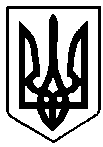 	   УКРАЇНА                           	 ВАРАСЬКА МІСЬКА РАДА                	РІВНЕНСЬКОЇ ОБЛАСТІ		Восьме скликання(сьома сесія)Р І Ш Е Н Н Я31 березня 2021 року	                                                                                  № 212Про внесення змін до рішення Вараської міської ради від 30.10.2019 №1547 «Про затвердження міської програми «Харчування учнів закладів загальної середньої освіти Вараської міської територіальної громади на 2020-2022 роки»З метою організації безпечного харчування для дітей в закладах освіти, які мають орфанні захворювання, на підставі частини третьої статті 21 Закону України «Про повну загальну середню освіту», абзаців другого, п’ятого частини третьої статті 5 Закону України «Про охорону дитинства», враховуючи Постанову Кабінету Міністрів України від 02.02.2011 № 116 «Про затвердження Порядку надання послуг з харчування дітей у дошкільних, учнів у загальноосвітніх та професійно-технічних навчальних закладах, операції з надання яких звільняються від обкладення податком на додану вартість», в зв’язку з прийняттям Закону України від 24.12.2015 № 911-VIII «Про внесення змін до деяких законодавчих актів України», Закону України  «Про статус і соціальний захист громадян, які постраждали внаслідок Чорнобильської катастрофи»керуючись підпунктом «а» пункту 3 частини першої статті 91 Бюджетного кодексу України, пунктом 22 частини першої статті 26, статтею 59 Закону України «Про місцеве самоврядування в Україні», за погодженням з постійними депутатськими комісіями міської ради, Вараська міська радаВ И Р І Ш ИЛ А:	1. Внести зміни в додаток до рішення Вараської міської ради від 30.10.2019 № 1547 «Про затвердження міської програми «Харчування учнів закладів загальної середньої освіти Вараської міської територіальної громади на 2020-2022 роки» (далі-Програма), а саме:1.1. В частині 3 пункту 2 та частині 4 пункту 4  Програми, після слів«дітей, віднесених до III категорії осіб, які постраждали внаслідок Чорнобильської катастрофи та потребують довезення до закладів освіти міста Вараш» доповнити словами «дітей, які мають орфанні захворювання».1.2. В розділі 4 Програми:1.2.1. Таблицю 1 викласти в новій редакції, згідно з додатком 1.1.2.2. Таблицю 2 викласти в новій редакції, згідно з додатком 2.1.3. В розділі 5 Програми таблицю 4 викласти в новій редакції, згідно з додатком 3.2. Контроль за виконанням рішення покласти на заступника міського голови з питань діяльності виконавчих органів ради згідно розподілу функціональних обов’язків та постійну депутатську комісію з гуманітарних питань, дитячої, молодіжної політики та спорту (гуманітарна).Міський голови                                                           Олександр МЕНЗУЛ